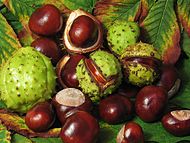                         Information till Kastanjens medlemmar februari 2023                       Vårt el-samarbete med brf Linden är avslutat. Nu har vi eget avtal beträffande motorvärmare och laddplatser.                                                     – Under våren uppdateras numreringen av våra p-platser och det blir nödvändigt med nya avtal. Styrelsen återkommer i ärendet.                                                         – Vi samarbetar med Linden om soprummet och någon i vår förening behöver skriva upp sig som ordningsman i december 2023.                               – Hela köksfläktmotorn måste demonteras om dess rörliga delar ska rengöras. Någon i styrelsen kan om så önskas visa hur det går till eller så anlitar man en firma.                                                                                                 – Brandskyddsföreskrifter kräver ”Rökning Förbjuden”-skyltar på dörrar in till vinden. Monteras inom kort.                                                                         – En ny bostadsrättslag gäller från 1/1 2023 och i vår kommer våra stadgar att uppdateras. Kan studeras på Kastanjens hemsida.                           – En styrelsemedlem avgår på stämman i april. Finns det någon Kastanjemedlem som är intresserad av att engagera sig i styrelsen? Ta i så fall kontakt med någon i styrelsen eller med valberedningens Agneta Sterner i V-huset.                                                                                                     – Brf Kastanjens årsstämma inträffar onsdag 19/4 kl 17 på LIA-skolan. Mötet inleds med ett föredrag med bildvisning av Göran Lindhé från Föreningen Gamla Örebro.                                                                                      – Kastanjens städdag blir onsdag 10/5.                                                                 /Styrelsen